a) Código do Projeto:  Ex.: PJxxx-2020 (Deve ser digitado do jeito que está no SIGAA).b) Título da Ação (Deve ser digitado do jeito que está no SIGAA): c) Coordenador (Deve ser digitado do jeito que está no SIGAA):  d) Unidade/ Departamento do Proponente (Deve ser digitado do jeito que está no SIGAA): e) Centro (Deve ser digitado do jeito que está no SIGAA): f) Matrícula do Bolsista: g) Nome do Bolsista (Devem ser evitadas abreviações):João Pessoa, 25 de junho de 2020.Assinatura do Coordenador da Ação de ExtensãoO coordenador do projeto que solicitar o cancelamento deverá preencher, assinar e encaminhar esse formulário ao e-mail:da Assessoria de Extensão, para os projetos vinculados a um Centro de Ensino.da COPAC/PROEX, para os projetos vinculados às unidades administrativas.Após o envio deste formulário, o coordenador deverá até o dia 31 de julho de 2020, impreterivelmente, submeter o RELATÓRIO FINAL do projeto no SIGAA, para ser validado pela chefia imediata e pela COPAC/PROEX, o qual terá seu status final alterado para CONCLUÍDA.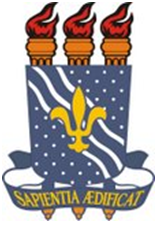 UNIVERSIDADE FEDERAL DA PARAÍBAPRÓ-REITORIA DE EXTENSÃO – PROEX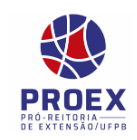 ANEXO II – FORMULÁRIO DE REQUERIMENTO PARA CANCELAMENTO DE PROJETO VINCULADO AO PROBEX 2020Declaro que li a Instrução Normativa No 02/2020 – PROEX/UFPB e, portanto, tenho conhecimento do disposto no Art. 8º, sobretudo da necessidade do envio deste formulário de cancelamento e da submissão do Relatório Final do projeto no SIGAA. Sendo assim, solicito o cancelamento do projeto por mim coordenado, tendo em vista a impossibilidade de executá-lo, conforme dados e exposição de motivos abaixo:1. DADOS DO PROJETO2. DADOS DO COORDENADOR E DO BOLSISTA3. MOTIVO DO PEDIDO DE CANCELAMENTO (até 2.000 caracteres)